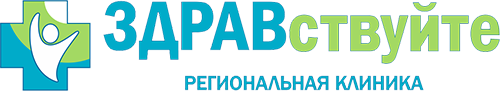 ОЗОНОТЕРАПИЯ В БОРЬБЕ С ГЕРПЕСОМГерпес- вирусное заболевание, проявляющееся многочисленными пузырьками на отечно-гиперемированном фоне. От этой инфекции страдает кожа человека, слизистые оболочки, лимфатические узлы, а также печень и селезёнка.Вирус герпеса серьёзно бьет по иммунной системе человека, что приводит к другим заболеваниям.В лечении герпеса озонотерапия используется с большим успехом. Антивирусный эффект достигается за счет иммуномодулирующих, противовоспалительных, обезболивающих свойств озона. В процессе лечения внутривенно вводится озон, который, встречая на своём пути вирусы, разрушает их. Если вирус находится в клетке, озон повышает её активность и клетка самостоятельно борется с ним. Озон также улучшает кровь и тем самым позволяет лекарству лучше и быстрее справиться с вирусом. Озонотерапия длится две – три недели и насчитывает от 8 до 10 сеансов, в зависимости от степени болезни.Источник информации: http://www.sokvd.ru/